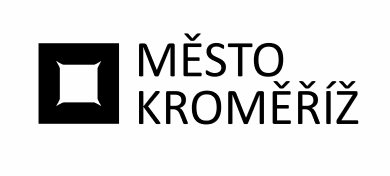 Městský úřad KroměřížMěstský úřad KroměřížMěstský úřad KroměřížMěstský úřad KroměřížMěstský úřad KroměřížMěstský úřad KroměřížMěstský úřad KroměřížMěstský úřad Kroměřížtel. +420 573 321 111tel. +420 573 321 111tel. +420 573 321 111Velké náměstí 115Velké náměstí 115Velké náměstí 115Velké náměstí 115Velké náměstí 115Velké náměstí 115Velké náměstí 115Velké náměstí 115fax +420 573 331 481fax +420 573 331 481fax +420 573 331 481767 01 Kroměříž767 01 Kroměříž767 01 Kroměříž767 01 Kroměříž767 01 Kroměříž767 01 Kroměříž767 01 Kroměříž767 01 Kroměřížwww.mesto-kromeriz.czwww.mesto-kromeriz.czwww.mesto-kromeriz.czMilan SkopalMilan SkopalMilan SkopalMilan SkopalMilan SkopalMilan SkopalMilan SkopalMilan SkopalMilan SkopalSvatopluka Čecha 3582/45Svatopluka Čecha 3582/45Svatopluka Čecha 3582/45Svatopluka Čecha 3582/45Svatopluka Čecha 3582/45Svatopluka Čecha 3582/45Svatopluka Čecha 3582/45Svatopluka Čecha 3582/45Svatopluka Čecha 3582/45Odbor kulturyOdbor kulturyOdbor kulturyOdbor kulturyOdbor kulturyOdbor kulturyOdbor kulturyOdbor kulturyOdbor kulturyOdbor kulturyOdbor kulturyOdbor kultury76701767017670176701KroměřížKroměřížKroměřížKroměřížKroměřížIČ:IČ:IČ:IČ:4915523749155237491552374915523749155237DIČ:DIČ:DIČ:DIČ:xxxxxxxxxxxxxxxVáš dopis značkyVáš dopis značky///ze dneze dneze dnevyřizujevyřizujevyřizujevyřizujevyřizuje//linkalinkalinkaV KroměřížiV KroměřížiV Kroměříži///0.0.00000.0.00000.0.000030.5.202430.5.202430.5.2024OBJEDNÁVKA č.OBJEDNÁVKA č.OBJEDNÁVKA č.OBJEDNÁVKA č.OBJ/2024/0986/OBJ/2024/0986/OBJ/2024/0986/OBJ/2024/0986/OBJ/2024/0986/OBJ/2024/0986/OBJ/2024/0986/OBJ/2024/0986/OBJ/2024/0986/OBJ/2024/0986/OBJ/2024/0986/OBJ/2024/0986/OBJ/2024/0986/OBJ/2024/0986/OBJ/2024/0986/OBJ/2024/0986/OBJ/2024/0986/Objednatel:Město KroměřížMěsto KroměřížMěsto KroměřížMěsto KroměřížMěsto KroměřížMěsto KroměřížMěsto KroměřížMěsto KroměřížMěsto KroměřížMěsto KroměřížMěsto KroměřížMěsto KroměřížMěsto KroměřížMěsto KroměřížMěsto KroměřížMěsto KroměřížVelké nám. 115/1Velké nám. 115/1Velké nám. 115/1Velké nám. 115/1Velké nám. 115/1Velké nám. 115/1Velké nám. 115/1Velké nám. 115/1Velké nám. 115/1Velké nám. 115/1Velké nám. 115/1Velké nám. 115/1Velké nám. 115/1Velké nám. 115/1Velké nám. 115/1Velké nám. 115/176701 Kroměříž76701 Kroměříž76701 Kroměříž76701 Kroměříž76701 Kroměříž76701 Kroměříž76701 Kroměříž76701 Kroměříž76701 Kroměříž76701 Kroměříž76701 Kroměříž76701 Kroměříž76701 Kroměříž76701 Kroměříž76701 Kroměříž76701 KroměřížIČ:IČ:IČ:IČ:IČ:0028735100287351002873510028735100287351002873510028735100287351002873510028735100287351DIČ:DIČ:DIČ:DIČ:DIČ:CZ00287351CZ00287351CZ00287351CZ00287351CZ00287351CZ00287351CZ00287351CZ00287351CZ00287351CZ00287351CZ00287351Objednáváme u vás tisk bloků dle námi zaslaných tiskových dat takto:

blok kroužkový A5 1000 ks (bílý drátek, 50 listů, vnitřek linkovaný s logem Kroměříž srdci blíž dle dat)
blok kroužkový A6 1000 ks (bílý drátek, 50 listů, vnitřek linkovaný s logem Kroměříž srdci blíž dle dat)
blok lepený A5 1000 ks (50 listů s logem město Kroměříž a radnicí v dolní části dle dat)Objednáváme u vás tisk bloků dle námi zaslaných tiskových dat takto:

blok kroužkový A5 1000 ks (bílý drátek, 50 listů, vnitřek linkovaný s logem Kroměříž srdci blíž dle dat)
blok kroužkový A6 1000 ks (bílý drátek, 50 listů, vnitřek linkovaný s logem Kroměříž srdci blíž dle dat)
blok lepený A5 1000 ks (50 listů s logem město Kroměříž a radnicí v dolní části dle dat)Objednáváme u vás tisk bloků dle námi zaslaných tiskových dat takto:

blok kroužkový A5 1000 ks (bílý drátek, 50 listů, vnitřek linkovaný s logem Kroměříž srdci blíž dle dat)
blok kroužkový A6 1000 ks (bílý drátek, 50 listů, vnitřek linkovaný s logem Kroměříž srdci blíž dle dat)
blok lepený A5 1000 ks (50 listů s logem město Kroměříž a radnicí v dolní části dle dat)Objednáváme u vás tisk bloků dle námi zaslaných tiskových dat takto:

blok kroužkový A5 1000 ks (bílý drátek, 50 listů, vnitřek linkovaný s logem Kroměříž srdci blíž dle dat)
blok kroužkový A6 1000 ks (bílý drátek, 50 listů, vnitřek linkovaný s logem Kroměříž srdci blíž dle dat)
blok lepený A5 1000 ks (50 listů s logem město Kroměříž a radnicí v dolní části dle dat)Objednáváme u vás tisk bloků dle námi zaslaných tiskových dat takto:

blok kroužkový A5 1000 ks (bílý drátek, 50 listů, vnitřek linkovaný s logem Kroměříž srdci blíž dle dat)
blok kroužkový A6 1000 ks (bílý drátek, 50 listů, vnitřek linkovaný s logem Kroměříž srdci blíž dle dat)
blok lepený A5 1000 ks (50 listů s logem město Kroměříž a radnicí v dolní části dle dat)Objednáváme u vás tisk bloků dle námi zaslaných tiskových dat takto:

blok kroužkový A5 1000 ks (bílý drátek, 50 listů, vnitřek linkovaný s logem Kroměříž srdci blíž dle dat)
blok kroužkový A6 1000 ks (bílý drátek, 50 listů, vnitřek linkovaný s logem Kroměříž srdci blíž dle dat)
blok lepený A5 1000 ks (50 listů s logem město Kroměříž a radnicí v dolní části dle dat)Objednáváme u vás tisk bloků dle námi zaslaných tiskových dat takto:

blok kroužkový A5 1000 ks (bílý drátek, 50 listů, vnitřek linkovaný s logem Kroměříž srdci blíž dle dat)
blok kroužkový A6 1000 ks (bílý drátek, 50 listů, vnitřek linkovaný s logem Kroměříž srdci blíž dle dat)
blok lepený A5 1000 ks (50 listů s logem město Kroměříž a radnicí v dolní části dle dat)Objednáváme u vás tisk bloků dle námi zaslaných tiskových dat takto:

blok kroužkový A5 1000 ks (bílý drátek, 50 listů, vnitřek linkovaný s logem Kroměříž srdci blíž dle dat)
blok kroužkový A6 1000 ks (bílý drátek, 50 listů, vnitřek linkovaný s logem Kroměříž srdci blíž dle dat)
blok lepený A5 1000 ks (50 listů s logem město Kroměříž a radnicí v dolní části dle dat)Objednáváme u vás tisk bloků dle námi zaslaných tiskových dat takto:

blok kroužkový A5 1000 ks (bílý drátek, 50 listů, vnitřek linkovaný s logem Kroměříž srdci blíž dle dat)
blok kroužkový A6 1000 ks (bílý drátek, 50 listů, vnitřek linkovaný s logem Kroměříž srdci blíž dle dat)
blok lepený A5 1000 ks (50 listů s logem město Kroměříž a radnicí v dolní části dle dat)Objednáváme u vás tisk bloků dle námi zaslaných tiskových dat takto:

blok kroužkový A5 1000 ks (bílý drátek, 50 listů, vnitřek linkovaný s logem Kroměříž srdci blíž dle dat)
blok kroužkový A6 1000 ks (bílý drátek, 50 listů, vnitřek linkovaný s logem Kroměříž srdci blíž dle dat)
blok lepený A5 1000 ks (50 listů s logem město Kroměříž a radnicí v dolní části dle dat)Objednáváme u vás tisk bloků dle námi zaslaných tiskových dat takto:

blok kroužkový A5 1000 ks (bílý drátek, 50 listů, vnitřek linkovaný s logem Kroměříž srdci blíž dle dat)
blok kroužkový A6 1000 ks (bílý drátek, 50 listů, vnitřek linkovaný s logem Kroměříž srdci blíž dle dat)
blok lepený A5 1000 ks (50 listů s logem město Kroměříž a radnicí v dolní části dle dat)Objednáváme u vás tisk bloků dle námi zaslaných tiskových dat takto:

blok kroužkový A5 1000 ks (bílý drátek, 50 listů, vnitřek linkovaný s logem Kroměříž srdci blíž dle dat)
blok kroužkový A6 1000 ks (bílý drátek, 50 listů, vnitřek linkovaný s logem Kroměříž srdci blíž dle dat)
blok lepený A5 1000 ks (50 listů s logem město Kroměříž a radnicí v dolní části dle dat)Objednáváme u vás tisk bloků dle námi zaslaných tiskových dat takto:

blok kroužkový A5 1000 ks (bílý drátek, 50 listů, vnitřek linkovaný s logem Kroměříž srdci blíž dle dat)
blok kroužkový A6 1000 ks (bílý drátek, 50 listů, vnitřek linkovaný s logem Kroměříž srdci blíž dle dat)
blok lepený A5 1000 ks (50 listů s logem město Kroměříž a radnicí v dolní části dle dat)Objednáváme u vás tisk bloků dle námi zaslaných tiskových dat takto:

blok kroužkový A5 1000 ks (bílý drátek, 50 listů, vnitřek linkovaný s logem Kroměříž srdci blíž dle dat)
blok kroužkový A6 1000 ks (bílý drátek, 50 listů, vnitřek linkovaný s logem Kroměříž srdci blíž dle dat)
blok lepený A5 1000 ks (50 listů s logem město Kroměříž a radnicí v dolní části dle dat)Objednáváme u vás tisk bloků dle námi zaslaných tiskových dat takto:

blok kroužkový A5 1000 ks (bílý drátek, 50 listů, vnitřek linkovaný s logem Kroměříž srdci blíž dle dat)
blok kroužkový A6 1000 ks (bílý drátek, 50 listů, vnitřek linkovaný s logem Kroměříž srdci blíž dle dat)
blok lepený A5 1000 ks (50 listů s logem město Kroměříž a radnicí v dolní části dle dat)Objednáváme u vás tisk bloků dle námi zaslaných tiskových dat takto:

blok kroužkový A5 1000 ks (bílý drátek, 50 listů, vnitřek linkovaný s logem Kroměříž srdci blíž dle dat)
blok kroužkový A6 1000 ks (bílý drátek, 50 listů, vnitřek linkovaný s logem Kroměříž srdci blíž dle dat)
blok lepený A5 1000 ks (50 listů s logem město Kroměříž a radnicí v dolní části dle dat)Objednáváme u vás tisk bloků dle námi zaslaných tiskových dat takto:

blok kroužkový A5 1000 ks (bílý drátek, 50 listů, vnitřek linkovaný s logem Kroměříž srdci blíž dle dat)
blok kroužkový A6 1000 ks (bílý drátek, 50 listů, vnitřek linkovaný s logem Kroměříž srdci blíž dle dat)
blok lepený A5 1000 ks (50 listů s logem město Kroměříž a radnicí v dolní části dle dat)Objednáváme u vás tisk bloků dle námi zaslaných tiskových dat takto:

blok kroužkový A5 1000 ks (bílý drátek, 50 listů, vnitřek linkovaný s logem Kroměříž srdci blíž dle dat)
blok kroužkový A6 1000 ks (bílý drátek, 50 listů, vnitřek linkovaný s logem Kroměříž srdci blíž dle dat)
blok lepený A5 1000 ks (50 listů s logem město Kroměříž a radnicí v dolní části dle dat)Objednáváme u vás tisk bloků dle námi zaslaných tiskových dat takto:

blok kroužkový A5 1000 ks (bílý drátek, 50 listů, vnitřek linkovaný s logem Kroměříž srdci blíž dle dat)
blok kroužkový A6 1000 ks (bílý drátek, 50 listů, vnitřek linkovaný s logem Kroměříž srdci blíž dle dat)
blok lepený A5 1000 ks (50 listů s logem město Kroměříž a radnicí v dolní části dle dat)Objednáváme u vás tisk bloků dle námi zaslaných tiskových dat takto:

blok kroužkový A5 1000 ks (bílý drátek, 50 listů, vnitřek linkovaný s logem Kroměříž srdci blíž dle dat)
blok kroužkový A6 1000 ks (bílý drátek, 50 listů, vnitřek linkovaný s logem Kroměříž srdci blíž dle dat)
blok lepený A5 1000 ks (50 listů s logem město Kroměříž a radnicí v dolní části dle dat)Objednáváme u vás tisk bloků dle námi zaslaných tiskových dat takto:

blok kroužkový A5 1000 ks (bílý drátek, 50 listů, vnitřek linkovaný s logem Kroměříž srdci blíž dle dat)
blok kroužkový A6 1000 ks (bílý drátek, 50 listů, vnitřek linkovaný s logem Kroměříž srdci blíž dle dat)
blok lepený A5 1000 ks (50 listů s logem město Kroměříž a radnicí v dolní části dle dat)Sjednaná cena včetně DPH : doSjednaná cena včetně DPH : doSjednaná cena včetně DPH : doSjednaná cena včetně DPH : doSjednaná cena včetně DPH : doSjednaná cena včetně DPH : doSjednaná cena včetně DPH : doSjednaná cena včetně DPH : doSjednaná cena včetně DPH : do73 931,00 Kč73 931,00 Kč73 931,00 Kč73 931,00 Kč73 931,00 Kč73 931,00 Kč73 931,00 Kč73 931,00 Kč73 931,00 Kč73 931,00 Kč73 931,00 Kč73 931,00 KčTermín dodání do:Termín dodání do:Termín dodání do:Termín dodání do:Termín dodání do:Termín dodání do:Termín dodání do:14.6.202414.6.202414.6.202414.6.202414.6.202414.6.202414.6.202414.6.202414.6.202414.6.202414.6.202414.6.202414.6.202414.6.2024